4. pielikums
Ministru kabineta
2019. gada __. ______
noteikumiem Nr. ___* Atbilstoši faktiskajai situācijai pavadzīmes noformēšanas brīdī. Aizpildot šo sadaļu, atkritumu nosūtītājs apstiprina, ka atkritumi ir nodoti atkritumu pārvadātājam.** Atbilstoši normatīvajiem aktiem par atkritumu klasifikatoru un īpašībām, kuras padara atkritumus bīstamus.**** Atļauja A vai B kategorijas piesārņojošās darbības veikšanai (atbilstoši normatīvajiem aktiem par kārtību, kādā piesakāmas A, B un C kategorijas piesārņojošas darbības un izsniedzamas atļaujas A un B kategorijas piesārņojošo darbību veikšanai) vai atļauja atkritumu savākšanai, pārvadāšanai, pārkraušanai, šķirošanai un uzglabāšanai (atbilstoši normatīvajiem aktiem par atkritumu apsaimniekošanas atļaujas izsniegšanas un anulēšanas kārtību, atkritumu tirgotāju un atkritumu apsaimniekošanas starpnieku reģistrācijas kārtību, kā arī par valsts nodevu un tās maksāšanas kārtību). Ja atkritumi tiek izvesti no valsts teritorijas, informāciju par citas valsts uzņēmējdarbības reģistrā reģistrētam komersantam izsniegtu atkritumu apsaimniekošanas atļauju norāda, ja šī informācija ir zināma sistēmas lietotājam.Piezīme: dokumenta rekvizītus “datums” un “paraksts” neaizpilda, ja elektroniskais dokuments ir sagatavots atbilstoši normatīvajiem aktiem par elektronisko dokumentu noformēšanu.Atkritumu pārvadājumu uzskaites valsts informācijas sistēmas lietotāja fiziskās personas datu (vārds, uzvārds) apstrādi veic atbilstoši Ministru kabineta 2019. gada __. ______ noteikumu Nr. ___ “Atkritumu un to pārvadājumu uzskaites kārtība” 23. punktam.Atkritumu pārvadājuma reģistrācijas karte–pavadzīmeSērija _________ Nr. __________________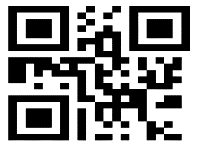 1.INFORMĀCIJA PAR ATKRITUMU NOSŪTĪTĀJUINFORMĀCIJA PAR ATKRITUMU NOSŪTĪTĀJUINFORMĀCIJA PAR ATKRITUMU NOSŪTĪTĀJUINFORMĀCIJA PAR ATKRITUMU NOSŪTĪTĀJUINFORMĀCIJA PAR ATKRITUMU NOSŪTĪTĀJUINFORMĀCIJA PAR ATKRITUMU NOSŪTĪTĀJUKomersanta reģistrācijas numurs __________Komersanta reģistrācijas numurs __________Komersanta nosaukums/vārds, uzvārds un juridiskā adrese _________________________________________________tālrunis _______________   e-pasts __________________Komersanta nosaukums/vārds, uzvārds un juridiskā adrese _________________________________________________tālrunis _______________   e-pasts __________________Komersanta nosaukums/vārds, uzvārds un juridiskā adrese _________________________________________________tālrunis _______________   e-pasts __________________Komersanta nosaukums/vārds, uzvārds un juridiskā adrese _________________________________________________tālrunis _______________   e-pasts __________________Komersanta nosaukums/vārds, uzvārds un juridiskā adrese _________________________________________________tālrunis _______________   e-pasts __________________Atkritumu nosūtīšanas (faktiskās uzkraušanas) adrese________________________________________________________________Atkritumu nosūtīšanas (faktiskās uzkraušanas) adrese________________________________________________________________Atkritumu nosūtīšanas (faktiskās uzkraušanas) adrese________________________________________________________________Atkritumu nosūtīšanas (faktiskās uzkraušanas) adrese________________________________________________________________Atkritumu nosūtīšanas (faktiskās uzkraušanas) adrese________________________________________________________________Atkritumu nosūtīšanas (faktiskās uzkraušanas) adrese________________________________________________________________Atkritumu nosūtīšanas (faktiskās uzkraušanas) adrese________________________________________________________________Par atkritumu nosūtīšanu atbildīgā persona/pārvadātājs*Par atkritumu nosūtīšanu atbildīgā persona/pārvadātājs*Par atkritumu nosūtīšanu atbildīgā persona/pārvadātājs*Par atkritumu nosūtīšanu atbildīgā persona/pārvadātājs*Atkritumu pārvadājuma datumsAtkritumu pārvadājuma datumsAtkritumu pārvadājuma datums________________________________________(vārds, uzvārds)________________________________________(vārds, uzvārds)________________________________________(vārds, uzvārds)________________________________________(vārds, uzvārds)________
(diena)________
(mēnesis)________
(gads)Tālrunis_____________Tālrunis_____________Tālrunis_____________Paraksts_____________________
(diena)________
(mēnesis)________
(gads)2.INFORMĀCIJA PAR ATKRITUMU TIRGOTĀJU VAI PĀRVADĀŠANAS STARPNIEKUINFORMĀCIJA PAR ATKRITUMU TIRGOTĀJU VAI PĀRVADĀŠANAS STARPNIEKUINFORMĀCIJA PAR ATKRITUMU TIRGOTĀJU VAI PĀRVADĀŠANAS STARPNIEKUKomersanta reģistrācijas numurs __________Komersanta reģistrācijas numurs __________Komersanta nosaukums/vārds, uzvārds un juridiskā adrese _________________________________________________tālrunis _______________   e-pasts __________________Komersanta nosaukums/vārds, uzvārds un juridiskā adrese _________________________________________________tālrunis _______________   e-pasts __________________Atbildīgā persona________________________________________(vārds, uzvārds)Atbildīgā persona________________________________________(vārds, uzvārds)Atbildīgā persona________________________________________(vārds, uzvārds)Atbildīgā persona________________________________________(vārds, uzvārds)Tālrunis _______________Tālrunis _______________Tālrunis _______________Paraksts   _____________3.INFORMĀCIJA PAR PĀRVADĀTAJIEM ATKRITUMIEMINFORMĀCIJA PAR PĀRVADĀTAJIEM ATKRITUMIEMINFORMĀCIJA PAR PĀRVADĀTAJIEM ATKRITUMIEMINFORMĀCIJA PAR PĀRVADĀTAJIEM ATKRITUMIEMINFORMĀCIJA PAR PĀRVADĀTAJIEM ATKRITUMIEMNr.
p.k.Nosaukums**Klase**Daudzums (t)Daudzums (t)Mērķis (atkritumu apglabāšana, pārstrāde, uzglabāšana)Nr.
p.k.Nosaukums**Klase**nosūtītssaņemtsMērķis (atkritumu apglabāšana, pārstrāde, uzglabāšana)1.4.INFORMĀCIJA PAR ATKRITUMU PĀRVADĀTĀJUINFORMĀCIJA PAR ATKRITUMU PĀRVADĀTĀJUINFORMĀCIJA PAR ATKRITUMU PĀRVADĀTĀJU1.Atkritumu pārvadāšanas atļauja Nr. ________ , izsniegta ____. gada ____.________________Atkritumu pārvadāšanas atļauja Nr. ________ , izsniegta ____. gada ____.________________Atkritumu pārvadāšanas atļauja Nr. ________ , izsniegta ____. gada ____.________________1.Komersanta reģistrācijas numurs _________Komersanta nosaukums/vārds, uzvārds un juridiskā adrese ___________________________________________tālrunis _____________         e-pasts _____________Komersanta nosaukums/vārds, uzvārds un juridiskā adrese ___________________________________________tālrunis _____________         e-pasts _____________1.Informācija par transportlīdzekli un transportlīdzekļa vadītājuPārvadājuma veids:Transportlīdzekļa valsts numurs: Piekabes valsts numurs:Pārvadājuma veids:Transportlīdzekļa valsts numurs: Piekabes valsts numurs:1.Par atkritumu pārvadājumu atbildīgā persona _____________________________                                                           (vārds, uzvārds)Par atkritumu pārvadājumu atbildīgā persona _____________________________                                                           (vārds, uzvārds)Par atkritumu pārvadājumu atbildīgā persona _____________________________                                                           (vārds, uzvārds)1.tālrunis _________________tālrunis _________________Paraksts ____________________________5.INFORMĀCIJA PAR ATKRITUMU SAŅĒMĒJUINFORMĀCIJA PAR ATKRITUMU SAŅĒMĒJUAtkritumu apsaimniekošanas atļauja*** 
Nr. _________, 
izsniegta _____. gada ___. ___________Atkritumu apsaimniekošanas atļauja*** 
Nr. _________, 
izsniegta _____. gada ___. ___________Komersanta reģistrācijas numurs ____________Komersanta reģistrācijas numurs ____________Komersanta nosaukums/vārds, uzvārds un juridiskā adrese_______________________________________________tālrunis ________________         e-pasts ______________Komersanta nosaukums/vārds, uzvārds un juridiskā adrese_______________________________________________tālrunis ________________         e-pasts ______________Komersanta nosaukums/vārds, uzvārds un juridiskā adrese_______________________________________________tālrunis ________________         e-pasts ______________Atkritumu saņemšanas adrese__________________________________________________________________Atkritumu saņemšanas adrese__________________________________________________________________Atkritumu saņemšanas adrese__________________________________________________________________Atkritumu saņemšanas adrese__________________________________________________________________Atkritumu saņemšanas adrese__________________________________________________________________Atkritumu pieņēmējs __________________________________________________(vārds, uzvārds)Atkritumu pieņēmējs __________________________________________________(vārds, uzvārds)Atkritumu pieņēmējs __________________________________________________(vārds, uzvārds)Atkritumu pieņēmējs __________________________________________________(vārds, uzvārds)Atkritumu pieņēmējs __________________________________________________(vārds, uzvārds)Tālrunis __________________Tālrunis __________________Tālrunis __________________Tālrunis __________________Paraksts____________________